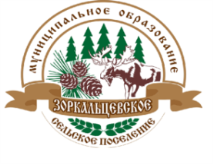 МУНИЦИПАЛЬНОЕ ОБРАЗОВАНИЕ«ЗОРКАЛЬЦЕВСКОЕ СЕЛЬСКОЕ ПОСЕЛЕНИЕ»СОВЕТ ЗОРКАЛЬЦЕВСКОГО СЕЛЬСКОГО ПОСЕЛЕНИЯРЕШЕНИЕ № 07________________							               19.04.2017								                                          71-е собрание 3-созыва«О принятии новой редакции Устава муниципального образования 	«Зоркальцевское сельское поселение» во втором чтении»В соответствии с Федеральным Законом № 131 – ФЗ «Об общих принципах организации местного самоуправления в Российской Федерации», рассмотрев проект решения о принятии новой редакции Устава муниципального образования  «Зоркальцевское сельское поселение», с целью приведения Устава муниципального образования Зоркальцевское сельское поселение Томского района Томской области в соответствие с требованиями федерального законодательства и Закона Томской области от 29 декабря 2016 года № 176-ОЗ «О внесении изменений в закон Томской области «Об отдельных вопросах формирования органов местного самоуправления муниципальных образований Томской области»»Совет Зоркальцевского сельского поселения РЕШИЛ:1. Принять новую редакцию Устава муниципального образования «Зоркальцевское сельское поселение» согласно приложению во втором чтении.2. Направить Решение «О принятии Устава муниципального образования «Зоркальцевское сельское поселение»» Главе Зоркальцевского сельского поселения для подписания. 	3. Опубликовать настоящее решение в информационном бюллетене Зоркальцевского сельского поселения и разместить на официальном сайте Зоркальцевского сельского поселения в сети Интернет - www.zorkpos.tomsk.ru  после регистрации Устава в Управлении министерства юстиции Российской Федерации по Томской области.	4. Настоящее решение вступает в силу со дня его официального опубликования.Председателя Совета		В.Н. ЛобыняЗоркальцевского сельского  поселения  Глава Зоркальцевского сельского  поселения						В.Н. Лобыня